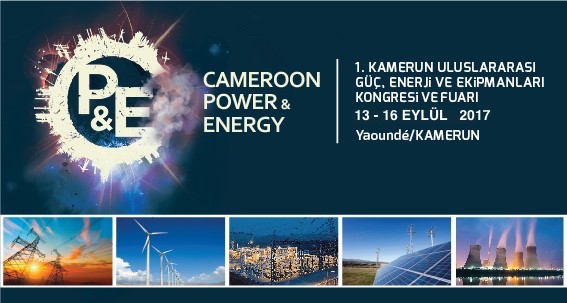 www.powerandenergycameroon.comwww.te-org.comEnerji sektöründe yaşanan değişim gerçek ve kaçınılmaz! Hızlı artan tüketim, yatırım ve erişim kolaylığı, daha temiz ve akıllı enerji, tüketicinin değişen rolü;  tüm bunlar, güç ve enerji sektöründeki yapısal değişimi ve kurumların buna uygun strateji geliştirmesi gerçeğini vurgulamaktadır. Üstelik bu değişim, yakın bir gelecekte değil, şu an yaşanmaktadır. Soru, kurumların bu değişime nasıl ayak uyduracağıdır.Enerji üretim, depolama ve aktarımı konusunda ihtiyacın en fazla olduğu, dolayısıyla neredeyse sınırsız fırsatların yer aldığı bölge Afrika’dır. Çok hızlı değişim gösteren bu kıtanın önemli bölgelerinden Orta/Batı Afrika her türlü işbirliğine hazır, girişimcileri beklemektedir.Bölgenin ekonomisi en gelişmiş ülkesi Kamerun, enerji konusunda ilk kez benzersiz bir etkinliğe ev sahipliği yapıyor.İlki bu yıl gerçekleştirilecek ve kendi türünün tek örneği olan bu benzersiz iş platformunda kurumların başarılı sonuç elde edebilmesi için kongre, fuar ve ikili görüşmeler bir araya getirilerek entegre bir model oluşturulmuştur. 13-16 Eylül 2017 tarihleri arasında Kamerun’un Başkenti Yaoundé’de, bölgenin tek fuar ve ticaret merkezi olan TurcamHall’de gerçekleştirilecek 1. Kamerun Uluslararası Güç, Enerji ve Ekipmanları Kongre ve Fuarı, T.C. Enerji ve Tabii Kaynaklar Bakanlığı, Yenilenebilir Enerji Genel Müdürlüğü ile Kamerun Ticaret Bakanlığı ve Kamerun Enerji ve Su Kaynakları Bakanlığı tarafından desteklenmektedir.“POWER & ENERGY CAMEROON 2017 “Power & Energy Cameroon 2017 Kongresi:Kongre, Türkiye ve Kamerun arasında bilgi paylaşımı ve işbirliğine yönelik olarak programlanmıştır ve Türk işadamlarının bölgedeki etkinliğini nasıl artıracağının temelini oluşturacaktır. Bölgenin konusundaki ilk etkinliği olacak 1. Kamerun Uluslararası Güç, Enerji ve Ekipmanları Kongre ve Fuarı’nda yenilenebilir enerji konusunda Afrika ülkelerinde, özellikle Kamerun’da ne tür projeler gerçekleştirilebileceği, yatırım ve işbirliği fırsatları, Kamerun nüfusunun daha büyük bir bölümünün enerjiye ulaşabilmesi için neler yapılabileceği derinlemesine tartışılacak, bölgesel bilgilendirme platformu oluşturulacaktır. Kongre Teması:“Afrika’nın Geleceği ve Yenilenebilir Enerji”Oturum Başlıkları:Kamerun Cumhuriyeti Enerji MevzuatıKamerun Enerji Sektörü Finansman YapısıYenilenebilir Enerji ÜretimiYenilenebilir Enerji UygulamalarıYenilenebilir Enerjide Örnek ModellerPower & Energy Cameroon 2017 Fuarı:Fuar, bölgenin enerji alanındaki ilk uluslararası ihtisas fuarı olup, enerji üretimi, aktarımı, dağıtımı, aydınlatma gibi kategorileri kapsamaktadır. Fuar çerçevesinde, enerji verimliliği, fosil yakıtlı sistemler, rüzgâr enerjisi sistemleri, güneş enerjisi sistemleri, jeotermal sistemleri, biyogaz sistemleri, elektrik sistem bağlantı ekipmanları, yangın güvenlik, otomasyon, elektrik iletim sistemleri, enerji tesislerinde bakım - onarım ve servis hizmetleri, çevre teknolojileri / geri dönüşüm, proje - müşavirlik - finansman - inşaat hizmetleri, lojistik gibi sektörler yer almaktadır. Ziyaretçi Profili:Kamerun’un yer aldığı Orta/Batı Afrika’da tanıtım faaliyetleri yoğun biçimde sürdürülmektedir. Aynı zamanda bölge ülkelerindeki ticaret ve sanayi odaları gibi STK’lar ile işbirliği içerisinde sektörle ilgili işadamları fuara doğrudan davet edilmektedir. Power & Energy Cameroon 2017 İkili Görüşmeleri:Etkinliğin son gününde gerçekleştirilecek ikili görüşmeler, katılımcıların hedef ve beklentilerini karşılamak üzere özel olarak dizayn edilmiştir.  İkili görüşme programı hem Kamerun hem de CEMAC (Orta Afrika Ekonomik Ve Parasal Topluluğu) ülkelerinin iş çevrelerinde yaygın olarak duyurulmaktadır. Ancak, gerek Kamerunlu, gerekse CEMAC ülkelerinden gelecek katılımcıların doğru kişiler olmasını sağlamak amacıyla program katılımcıları çok ciddi elemelerden geçirilecek ve bu aşamadan sonra Türk katılımcılar ile eşleştirilecektir.İkili görüşmeler, sonuç odaklı profesyonel anlayışla gerçekleştirilecek ve her iki tarafın da beklentisin karşılayacak uzun soluklu, verimli iş anlaşmalarının kurulmasına yönelik olacaktır.Neden katılmalısınız?Kamerun’daki hızlı ekonomik gelişme ve yükselen enerji talebiBölgenin enerjiye yönelik ilk ve tek ticari etkinliğiTürkiye ve Kamerun arasında enerji konusunda işbirliği sağlamaya yönelik profesyonel programSektör kanaat önderlerinin buluşma noktası/Sektörel bilgi platformuKongre, fuar ve ikili görüşmelerin entegre edildiği benzersiz bir programKAMERUN ENERJİ SEKTÖRÜ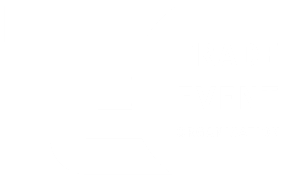 2010 yılında Kamerun enerji tüketimi 5.747 KTOE (Kilo Tonne of Oil Equivalent) olmuştur. Bu enerjinin % 70’i hanelerde, % 16’sı ulaşımda, % 6’sı ise sanayide kullanılmıştır.Artış göstermesine rağmen, elektrik, Kamerun’da kullanılan toplam enerjinin sadece % 7.3’ünü oluşturmaktadır. 2005 – 2011 yılları arasında Kamerun hükümeti elektrik şebekesi erişimini % 49.7 den % 57’ye çıkartmıştır. Şebeke gelişiminin kentsel bölgelerdeki olumlu katkısına rağmen, kırsal bölgelerde elektrik erişimi % 19’larda kalmıştır.Kamerun’un Vizyon 2035 programı çerçevesinde, yenilenebilir enerji dâhil çok önemli enerji yatırımları yer almaktadır. Hükümet politikaları arasında elektrik üretimi artırıp Kamerun’un hidroelektrik potansiyelini değerlendirerek dağıtım şebekesini güçlendirmek öncelikli hedefler arasındadır. Aynı zamanda petrol ve doğal gaz üretimin artırarak ekonomik gelişmeye katkıda bulunması da hedeflenmektedir. Tüm bu yatırımlar sonucu, 2035 yılında Kamerun’un gelişmekte olan ülkeler arasında yer alması planlanmaktadır. Kırsal Elektrifikasyon Master Planı ise elektrik şebekesini güçlendirerek 660 bölgeye daha elektrik götürülmesini hedeflemektedir. Bunun dışında kırsal bölgelere ulaşmak için dizel ve mini hidroelektrik şebekeleri planlanmaktadır.Kamerun aynı zamanda, yenilenebilir enerji kaynaklarını da hayata geçirmeyi planlamaktadır. Kamerun yetkilileri şu an için potansiyel yenilenebilir enerji kaynaklarının ancak % 1’inin kullanılabildiğini belirtmiştir.Bu nedenle Kamerun fosil enerjisi üretiminin yanı sıra yenilenebilir enerjiye yönelmek üzere hazırlık yapmaktadır. Kamerun Çevre, Doğa Koruma ve Sürdürülebilir Gelişme Bakanı Hele Pierre “Hükümetin gelişmeyi gerçekleştirebilmek için güneş, rüzgâr, biyoenerji ve küçük hidroelektrik santrallerine önem vermesi gerekir” demiş ve bu konuda gelişmiş ülkelerin yardımına ihtiyaçları olduğunu eklemiştir.Afrika Kalkınma Bankası’nın son raporuna göre Kamerun’daki doğal enerji kaynaklarının bolluğuna karşın – petrol, hidroenerji ve solar enerji dâhil – nüfusun sadece % 18’i bu kaynaklardan faydalanabilmektedir. Bu da Afrika kıtası için oldukça düşük bir rakamdır.Rapora göre, ülkenin 1.400 MW’lık elektrik enerji üretim kapasitesinin % 60’ı hidroelektrik santrallerden elde edilmektedir. Ancak, kurak mevsimlerde bu üretim çok gerilemekte ve gereken enerji pahalı olan acil termal ünitelerden sağlanmaktadır.Tüm bu nedenlerle, Kamerun Hükümeti gelişme hedeflerine ulaşmak ve enerji sorunlarını çözmek için Türkiye gibi gelişmekte olan ülkelerin özellikle know-how, proje, ekipman ve işbirliği açısından desteklerini beklemektedir.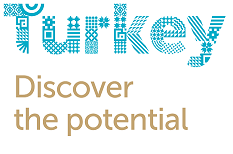 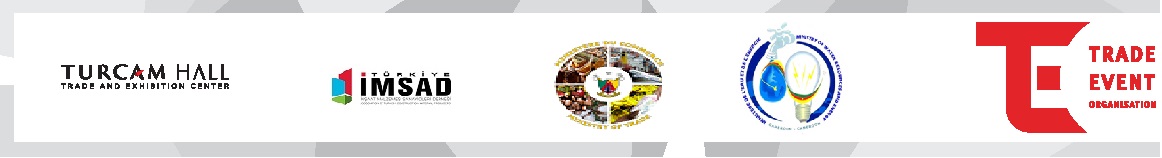 